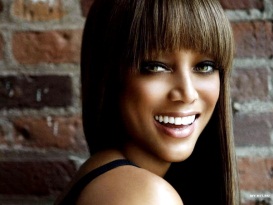 ОРИГИНАЛАнет посмотрела в окно. «С самого утра идёт дождь. Весь подъезд был уже мокрый, когда я сюда вошла. Если по прежнему будет идти дождь, я не смогу прийти домой пораньше». “Какие новости?” – спросил Роберт. «Полиция звонит мне снова и снова. Пришлось объяснить, что мой муж уехал в Лондон и вряд ли вернётся. Вчера я говорила с ним по телефону. Иногда мне кажется, что я его никогда не знала. Что ты о нем думаешь?»ПЕРЕВОДAnnette looked through the window."It was raining since early morning. All entrance had wet when I came here. If it’ll be raining, I can’t come home early. ""What’s news?" - asked Robert."The police called me again and again. I had to explain that my husband went to London and he will hardly return.  I spoke with him by phone yesterday. It seems to me sometimes that I have never known him. What do you think about him? "